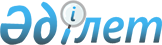 Об утверждении Правил оказания государственной услуги "Выдача путевки на проведение любительского (спортивного) рыболовства, разрешаемого для нужд местного населения, проживающего в охранной зоне Маркакольского государственного природного заповедника"Приказ Министра экологии, геологии и природных ресурсов Республики Казахстан от 20 октября 2021 года № 413. Зарегистрирован в Министерстве юстиции Республики Казахстан 21 октября 2021 года № 24835.
      В соответствии с подпунктом 1) статьи 10 Закона Республики Казахстан "О государственных услугах" ПРИКАЗЫВАЮ:
      1. Утвердить прилагаемые Правила оказания государственной услуги "Выдача путевки на проведение любительского (спортивного) рыболовства, разрешаемого для нужд местного населения, проживающего в охранной зоне Маркакольского государственного природного заповедника".
      2. Комитету лесного хозяйства и животного мира Министерства экологии, геологии и природных ресурсов Республики Казахстан в установленном законодательством порядке обеспечить:
      1) государственную регистрацию настоящего приказа в Министерстве юстиции Республики Казахстан;
      2) размещение настоящего приказа на интернет-ресурсе Министерства экологии, геологии и природных ресурсов Республики Казахстан после его официального опубликования;
      3) в течение десяти рабочих дней после государственной регистрации настоящего приказа представление в Департамент юридической службы Министерства экологии, геологии и природных ресурсов Республики Казахстан сведений об исполнении мероприятий, предусмотренных подпунктами 1) и 2) настоящего пункта.
      3. Признать утратившим силу Приказ Министра сельского хозяйства Республики Казахстан от 6 марта 2015 года № 18-02/201 "Об утверждении Правил любительского (спортивного) рыболовства, разрешаемого для нужд местного населения, проживающего в охранной зоне Маркакольского государственного природного заповедника". 
      4. Контроль за исполнением настоящего приказа возложить на курирующего вице-министра экологии, геологии и природных ресурсов Республики Казахстан.
      5. Настоящий приказ вводится в действие по истечении шестидесяти календарных дней после дня его первого официального опубликования.
      "СОГЛАСОВАНО"
Министерство национальной экономики РК
      "СОГЛАСОВАНО"
Министерство цифрового развития,
инноваций и аэрокосмической
промышленности РК Правила оказания государственной услуги "Выдача путевки на проведение любительского (спортивного) рыболовства, разрешаемого для нужд местного населения, проживающего в охранной зоне Маркакольского государственного природного заповедника" Глава 1. Общие положения
      1. Настоящие Правила оказания государственной услуги "Выдача путевки на проведение любительского (спортивного) рыболовства, разрешаемого для нужд местного населения, проживающего в охранной зоне Маркакольского государственного природного заповедника" (далее – Правила) разработаны в соответствии с подпунктом 1) статьи 10 Закона Республики Казахстан "О государственных услугах" (далее – Закон) и определяют порядок выдачи путевки на проведение любительского (спортивного) рыболовства, разрешаемого для нужд местного населения, проживающего в охранной зоне Маркакольского государственного природного заповедника (далее – государственная услуга).
      2. Государственная услуга оказывается Маркакольским государственным природным заповедником Комитета лесного хозяйства и животного мира Министерства экологии, геологии и природных ресурсов Республики Казахстан (далее – услугодатель) физическим и юридическим лицам (далее – услугополучатель). Глава 2. Порядок оказания государственной услуги
      3. Заявка на выдачу путевки на проведение любительского (спортивного) рыболовства, разрешаемого для нужд местного населения, проживающего в охранной зоне Маркакольского государственного природного заповедника (далее – заявка), подписанная электронной цифровой подписью (далее – ЭЦП), направляется посредством веб-портала "электронного правительства" www.egov.kz (далее – Портал) в электронном виде по форме согласно приложению 1 к настоящим Правилам к услугодателю.
      Перечень основных требований к оказанию государственной услуги, включающий характеристики процесса, форму, содержание и результат оказания государственной услуги изложены в стандарте государственной услуги "Выдача путевки на проведение любительского (спортивного) рыболовства, разрешаемого для нужд местного населения, проживающего в охранной зоне Маркакольского государственного природного заповедника" согласно приложению 2 к настоящим Правилам.
      Сведения о документах, удостоверяющих личность, услугодатель получает из соответствующих информационных систем через шлюз "электронного правительства".
      При подаче заявки услугополучатель согласно пункта 1 статьи 8 Закона Республики Казахстан "О персональных данных и их защите" дает согласие на использование сведений, составляющих охраняемую законом тайну, содержащихся в информационных системах, при оказании государственных услуг, если иное не предусмотрено законами Республики Казахстан.
      При сдаче услугополучателем всех необходимых документов через Портал услугополучателю в "личный кабинет" направляется статус о принятии запроса для оказания государственной услуги.
      4. Канцелярия услугодателя в день поступления документов осуществляет их прием, регистрацию и направляет на рассмотрение исполнителю услугодателя.
      При обращении услугополучателя после окончания рабочего времени, в выходные и праздничные дни согласно Трудовому кодексу Республики Казахстан, прием документов осуществляется следующим рабочим днем.
      Услугодатель в течение 2 (двух) рабочих дней с момента получения заявки, проверяет достоверность предоставленной информации.
      В случае представления услугополучателем неполных сведений необходимых для оказания государственной услуги в соответствии с настоящими Правилами, исполнитель в сроки, указанные в части первой настоящего пункта, направляет услугополучателю уведомление с указанием каким требованиям не соответствует заявка и сроки приведения его в соответствие.
      Уведомление (извещение) направляется заказным письмом с уведомлением о его вручении, телефонограммой или телеграммой, текстовым сообщением по абонентскому номеру сотовой связи или по электронному адресу либо с использованием иных средств связи, обеспечивающих фиксацию извещения или вызова.
      В случае, если в течении двух рабочих дней со дня получения уведомления услугополучатель не привел его в соответствие с требованиями настоящих Правил, услугодатель на третий рабочий день возвращает заявку согласно приложению 3 к настоящим Правилам, подписанный ЭЦП руководителя услугодателя на портале в "личном кабинете" в форме электронного документа.
      5. При установлении факта полноты представленных документов, услугодатель в течение 1 (одного) рабочего дня рассматривает их на предмет соответствия требованиям настоящих Правил, и формирует путевку на проведение любительского (спортивного) рыболовства, разрешаемого для нужд местного населения, проживающего в охранной зоне Маркакольского государственного природного заповедника, по форме согласно приложению 3 к настоящим Правилам либо мотивированный отказ в оказании государственной услуги.
      При получении путевки на проведение любительского (спортивного) рыболовства, разрешаемого для нужд местного населения, проживающего в охранной зоне Маркакольского государственного природного заповедника, услугополучатель ознакамливается с требованиями настоящих Правил.
      Результат оказания государственной услуги направляется и хранится в "личном кабинете" услугополучателя в форме электронного документа.
      Основания для отказа в оказании государственной услуги, установленные законодательством Республики Казахстан, изложены в стандарте государственной услуги ""Выдача путевки на проведение любительского (спортивного) рыболовства, разрешаемого для нужд местного населения, проживающего в охранной зоне Маркакольского государственного природного заповедника" согласно приложению 2 к настоящим Правилам.
      6. В соответствии с подпунктом 11) пункта 2 статьи 5 Закона услугодатель обеспечивает внесение данных в информационную систему мониторинга оказания государственных услуг о стадии оказания государственной услуги в порядке, установленном приказом исполняющего обязанности Министра транспорта и коммуникаций Республики Казахстан от 14 июня 2013 года № 452 "Об утверждении Правил внесения данных в информационную систему мониторинга оказания государственных услуг о стадии оказания государственной услуги" (зарегистрирован в Реестре государственной регистрации нормативных правовых актов за № 8555). Глава 3. Порядок обжалования решений, действий (бездействия) услугодателя и (или) их должностных лиц по вопросам оказания государственной услуги
      7. Рассмотрение жалобы по вопросам оказания государственных услуг производится уполномоченным органом в области охраны окружающей среды (далее – уполномоченный орган), должностным лицом, уполномоченным органом по оценке и контролю за качеством оказания государственных услуг.
      Жалоба подается услугодателю и (или) должностному лицу, чье решение, действие (бездействие) обжалуются.
      Услугодатель, должностное лицо, чье решение, действие (бездействие) обжалуются, не позднее трех рабочих дней со дня поступления жалобы направляют ее и административное дело в уполномоченный орган.
      При этом услугодатель, должностное лицо, чье решение, действие (бездействие) обжалуются, вправе не направлять жалобу в уполномоченный орган если он в течение трех рабочих дней примет решение либо иное административное действие, полностью удовлетворяющие требованиям, указанным в жалобе.
      Если иное не предусмотрено Законом, обращение в суд допускается после обжалования в досудебном порядке.
      Жалоба услугополучателя, поступившая в адрес услугодателя, в соответствии с подпунктом 2) статьи 25 Закона подлежит рассмотрению в течение пяти рабочих дней со дня ее регистрации.
      Жалоба услугополучателя, поступившая в адрес уполномоченного органа по оценке и контролю за качеством оказания государственных услуг, подлежит рассмотрению в течение пятнадцати рабочих дней со дня ее регистрации. Заявка
Прошу выдать путевку на проведение любительского (спортивного) рыболовства,
разрешаемого для нужд местного населения, проживающего в охранной зоне
Маркакольского государственного природного заповедника
      Согласен на использование сведений, составляющих охраняемую законом тайну,
содержащихся в информационных системах
____________________________________________________________________
Дата подачи заявки "___" ______________ 20 ___ года.
____________________________________________________________________
 (фамилия, имя, отчество (при его наличии), ЭЦП) Путевка на проведение любительского (спортивного) рыболовства, разрешаемого
для нужд местного населения, проживающего в охранной зоне
Маркакольского государственного природного заповедника
					© 2012. РГП на ПХВ «Институт законодательства и правовой информации Республики Казахстан» Министерства юстиции Республики Казахстан
				
      Министр экологии, геологии
и природных ресурсов
Республики Казахстан 

С. Брекешев
Утверждены приказом
Министр экологии, геологии
и природных ресурсов
Республики Казахстан
от 20 октября 2021 года № 413Приложение 1
к Правилам оказания
государственной услуги
"Выдача путевки на проведение
любительского (спортивного)
рыболовства, разрешаемого
для нужд местного населения,
проживающего в охранной зоне
Маркакольского государственного
природного заповедника"Формав __________________________
(полное наименование
услугодателя)
от _________________________
(полное наименование
услугополучателя)
адрес _______________________
(село, улица, № дома,
№ квартиры
(при его наличии), телефон)
реквизиты услугополучателя
Данные по заявке
Данные по заявке
Данные по заявке
Данные по заявке
Данные по заявке
Данные по заявке
Данные по заявке
Данные по заявке
Данные по заявке
Данные по заявке
Данные по заявке
Данные по заявке
Номер заявления
Номер заявления
Номер заявления
Номер заявления
Номер заявления
Номер заявления
Номер заявления
Номер заявления
Номер заявления
Номер заявления
Номер заявления
Дата создания
Дата создания
Дата создания
Дата создания
Дата создания
Дата создания
Дата создания
Дата создания
Дата создания
Дата создания
Дата создания
Основные сведения персоны
Основные сведения персоны
Основные сведения персоны
Основные сведения персоны
Основные сведения персоны
Основные сведения персоны
Основные сведения персоны
Основные сведения персоны
Основные сведения персоны
Основные сведения персоны
Основные сведения персоны
Основные сведения персоны
Индивидуальный идентификационный номер
Индивидуальный идентификационный номер
Индивидуальный идентификационный номер
Индивидуальный идентификационный номер
Индивидуальный идентификационный номер
Индивидуальный идентификационный номер
Индивидуальный идентификационный номер
Индивидуальный идентификационный номер
Индивидуальный идентификационный номер
Индивидуальный идентификационный номер
Индивидуальный идентификационный номер
Фамилия
Фамилия
Фамилия
Фамилия
Фамилия
Фамилия
Фамилия
Фамилия
Фамилия
Фамилия
Фамилия
Имя
Имя
Имя
Имя
Имя
Имя
Имя
Имя
Имя
Имя
Имя
Отчество (при его наличии)
Отчество (при его наличии)
Отчество (при его наличии)
Отчество (при его наличии)
Отчество (при его наличии)
Отчество (при его наличии)
Отчество (при его наличии)
Отчество (при его наличии)
Отчество (при его наличии)
Отчество (при его наличии)
Отчество (при его наличии)
Сведения о документе, удостоверяющем личность
Сведения о документе, удостоверяющем личность
Сведения о документе, удостоверяющем личность
Сведения о документе, удостоверяющем личность
Сведения о документе, удостоверяющем личность
Сведения о документе, удостоверяющем личность
Сведения о документе, удостоверяющем личность
Сведения о документе, удостоверяющем личность
Сведения о документе, удостоверяющем личность
Сведения о документе, удостоверяющем личность
Сведения о документе, удостоверяющем личность
Сведения о документе, удостоверяющем личность
Тип документа удостоверяющего личность
Тип документа удостоверяющего личность
Тип документа удостоверяющего личность
Тип документа удостоверяющего личность
Тип документа удостоверяющего личность
Тип документа удостоверяющего личность
Тип документа удостоверяющего личность
Тип документа удостоверяющего личность
Тип документа удостоверяющего личность
Тип документа удостоверяющего личность
Тип документа удостоверяющего личность
Номер
Номер
Номер
Номер
Номер
Номер
Номер
Номер
Номер
Номер
Номер
Серия
Серия
Серия
Серия
Серия
Серия
Серия
Серия
Серия
Серия
Серия
Дата выдачи
Дата выдачи
Дата выдачи
Дата выдачи
Дата выдачи
Дата выдачи
Дата выдачи
Дата выдачи
Дата выдачи
Дата выдачи
Дата выдачи
Дата окончания
Дата окончания
Дата окончания
Дата окончания
Дата окончания
Дата окончания
Дата окончания
Дата окончания
Дата окончания
Дата окончания
Дата окончания
Орган выдачи
Орган выдачи
Орган выдачи
Орган выдачи
Орган выдачи
Орган выдачи
Орган выдачи
Орган выдачи
Орган выдачи
Орган выдачи
Орган выдачи
Адрес
Адрес
Адрес
Адрес
Адрес
Адрес
Адрес
Адрес
Адрес
Адрес
Адрес
Адрес
Почтовый индекс
Почтовый индекс
Почтовый индекс
Почтовый индекс
Почтовый индекс
Почтовый индекс
Почтовый индекс
Почтовый индекс
Почтовый индекс
Почтовый индекс
Почтовый индекс
Страна/Область/Район/Населенный пункт
Страна/Область/Район/Населенный пункт
Страна/Область/Район/Населенный пункт
Страна/Область/Район/Населенный пункт
Страна/Область/Район/Населенный пункт
Страна/Область/Район/Населенный пункт
Страна/Область/Район/Населенный пункт
Страна/Область/Район/Населенный пункт
Страна/Область/Район/Населенный пункт
Страна/Область/Район/Населенный пункт
Страна/Область/Район/Населенный пункт
Название улицы
Название улицы
Название улицы
Название улицы
Название улицы
Название улицы
Название улицы
Название улицы
Название улицы
Название улицы
Название улицы
Номер дома/здания
Номер дома/здания
Номер дома/здания
Номер дома/здания
Номер дома/здания
Номер дома/здания
Номер дома/здания
Номер дома/здания
Номер дома/здания
Номер дома/здания
Номер дома/здания
Индекс дома
Индекс дома
Индекс дома
Индекс дома
Индекс дома
Индекс дома
Индекс дома
Индекс дома
Индекс дома
Индекс дома
Индекс дома
Номер квартиры/офиса
Номер квартиры/офиса
Номер квартиры/офиса
Номер квартиры/офиса
Номер квартиры/офиса
Номер квартиры/офиса
Номер квартиры/офиса
Номер квартиры/офиса
Номер квартиры/офиса
Номер квартиры/офиса
Номер квартиры/офиса
Номера телефонов
Номера телефонов
Номера телефонов
Номера телефонов
Номера телефонов
Номера телефонов
Номера телефонов
Номера телефонов
Номера телефонов
Номера телефонов
Номера телефонов
Номера факсов
Номера факсов
Номера факсов
Номера факсов
Номера факсов
Номера факсов
Номера факсов
Номера факсов
Номера факсов
Номера факсов
Номера факсов
Проверка введенных данных
Проверка введенных данных
Проверка введенных данных
Проверка введенных данных
Проверка введенных данных
Проверка введенных данных
Проверка введенных данных
Проверка введенных данных
Проверка введенных данных
Проверка введенных данных
Проверка введенных данных
Проверка введенных данных
Населенный пункт
Населенный пункт
Населенный пункт
Населенный пункт
Населенный пункт
Населенный пункт
Населенный пункт
Населенный пункт
Населенный пункт
Населенный пункт
Населенный пункт
Планируемый улов
Планируемый улов
Планируемый улов
Планируемый улов
Планируемый улов
Планируемый улов
Планируемый улов
Планируемый улов
Планируемый улов
Планируемый улов
Планируемый улов
Планируемый улов
Вид рыбы
Вид рыбы
Вид рыбы
Вид рыбы
Вид рыбы
Вид рыбы
Вид рыбы
Вид рыбы
Вид рыбы
Вид рыбы
Вид рыбы
Количество (итого, в килограммах)
Количество (итого, в килограммах)
Количество (итого, в килограммах)
Количество (итого, в килограммах)
Количество (итого, в килограммах)
Количество (итого, в килограммах)
Количество (итого, в килограммах)
Количество (итого, в килограммах)
Количество (итого, в килограммах)
Количество (итого, в килограммах)
Количество (итого, в килограммах)
Стоимость (тенге)
Стоимость (тенге)
Стоимость (тенге)
Стоимость (тенге)
Стоимость (тенге)
Стоимость (тенге)
Стоимость (тенге)
Стоимость (тенге)
Стоимость (тенге)
Стоимость (тенге)
Стоимость (тенге)
Вид Рыбалки
Вид Рыбалки
Вид Рыбалки
Вид Рыбалки
Вид Рыбалки
Вид Рыбалки
Вид Рыбалки
Вид Рыбалки
Вид Рыбалки
Вид Рыбалки
Вид Рыбалки
Вид транспорта
Вид транспорта
Вид транспорта
Вид транспорта
Вид транспорта
Вид транспорта
Вид транспорта
Вид транспорта
Вид транспорта
Вид транспорта
Вид транспорта
Марка транспорта
Марка транспорта
Марка транспорта
Марка транспорта
Марка транспорта
Марка транспорта
Марка транспорта
Марка транспорта
Марка транспорта
Марка транспорта
Марка транспорта
Государственный номерной знак
Государственный номерной знак
Государственный номерной знак
Государственный номерной знак
Государственный номерной знак
Государственный номерной знак
Государственный номерной знак
Государственный номерной знак
Государственный номерной знак
Государственный номерной знак
Государственный номерной знак
Тип заявления Код
Тип заявления Код
Тип заявления Код
Тип заявления Код
Тип заявления Код
Тип заявления Код
Тип заявления Код
Тип заявления Код
Тип заявления Код
Тип заявления Код
Тип заявления Код
Срок Действия До
Срок Действия До
Срок Действия До
Срок Действия До
Срок Действия До
Срок Действия До
Срок Действия До
Срок Действия До
Срок Действия До
Срок Действия До
Срок Действия До
Оплата лицензионного сбора
Оплата лицензионного сбора
Оплата лицензионного сбора
Оплата лицензионного сбора
Оплата лицензионного сбора
Оплата лицензионного сбора
Оплата лицензионного сбора
Оплата лицензионного сбора
Оплата лицензионного сбора
Оплата лицензионного сбора
Оплата лицензионного сбора
Оплата лицензионного сбора
Сумма государственной пошлины, месячный расчетный показатель
Сумма государственной пошлины, месячный расчетный показатель
Сумма государственной пошлины, месячный расчетный показатель
Сумма государственной пошлины, месячный расчетный показатель
Сумма государственной пошлины, месячный расчетный показатель
Сумма государственной пошлины, месячный расчетный показатель
Сумма государственной пошлины, месячный расчетный показатель
Сумма государственной пошлины, месячный расчетный показатель
Сумма государственной пошлины, месячный расчетный показатель
Сумма государственной пошлины, месячный расчетный показатель
Сумма государственной пошлины, месячный расчетный показатель
Сумма государственной пошлины, тенге
Сумма государственной пошлины, тенге
Сумма государственной пошлины, тенге
Сумма государственной пошлины, тенге
Сумма государственной пошлины, тенге
Сумма государственной пошлины, тенге
Сумма государственной пошлины, тенге
Сумма государственной пошлины, тенге
Сумма государственной пошлины, тенге
Сумма государственной пошлины, тенге
Сумма государственной пошлины, тенге
Вид платежа
Статус платежа
Оплаченная сумма
Номер документа
Дата документа
Банк оплаты
Налоговый орган
Код бюджетной классификации
Код назначения платежа
Индивидуальный идентификационный код
Сканированная копия платежного поручения
Сканированная копия платежного порученияПриложение 2
к Правилам оказания
государственной услуги
"Выдача путевки на проведение
любительского (спортивного)
рыболовства, разрешаемого
для нужд местного населения,
проживающего в охранной зоне
Маркакольского
государственного природного
заповедника"
Стандарт оказания государственной услуги
"Выдача путевки на проведение любительского (спортивного) рыболовства, разрешаемого для нужд местного населения, проживающего в охранной зоне Маркакольского государственного природного заповедника"
Стандарт оказания государственной услуги
"Выдача путевки на проведение любительского (спортивного) рыболовства, разрешаемого для нужд местного населения, проживающего в охранной зоне Маркакольского государственного природного заповедника"
Стандарт оказания государственной услуги
"Выдача путевки на проведение любительского (спортивного) рыболовства, разрешаемого для нужд местного населения, проживающего в охранной зоне Маркакольского государственного природного заповедника"
1
Наименование услугодателя
Республиканское государственное учреждение "Маркакольский государственный природный заповедник" Комитета лесного хозяйства и животного мира Комитета лесного хозяйства и животного мира Министерства экологии, геологии и природных ресурсов Республики Казахстан 
2
Способы предоставления государственной услуги (каналы доступа)
Веб-портал "электронного правительства" www.egov.kz (далее - Портал)
3
 Срок оказания государственной услуги 
2 (два) рабочих дня
4
Форма оказания государственной услуги
Электронная (полностью автоматизированная)
5
 Результат оказания государственной услуги 
путевки на проведение любительского (спортивного) рыболовства, разрешаемого для нужд местного населения, проживающего в охранной зоне Маркакольского государственного природного заповедника, либо мотивированный отказ.

Форма предоставления результата оказания государственной услуги: электронная.
6
 Размер оплаты, взимаемой с услугополучателя взимаемой с услугополучателя при оказании государственной услуги, и способы ее взимания в случаях, предусмотренных законодательством Республики Казахстан 
 Платная 
7
 График работы 
1) услугодатель – с понедельника по пятницу с 8.00 до 17.00 часов, с перерывом на обед с 12.00 до 13.00, за исключением выходных и праздничных дней, согласно Трудовому кодексу Республики Казахстан от 23 ноября 2015 года (далее – Кодекс) и статьей 5 Закона Республики Казахстан от 13 декабря 2001 года "О праздниках в Республике Казахстан" (далее – Закон);

2) Портал – круглосуточно, за исключением технических перерывов, связанных с проведением ремонтных работ (при обращении услугополучателя после окончания рабочего времени, в выходные и праздничные дни, согласно Кодексу и статьи 5 Закона, прием заявления и выдача результата оказания государственной услуги осуществляется следующим рабочим днем).

Адреса мест оказания государственной услуги размещены на портале.
8
 Перечень документов необходимых для оказания государственной услуги 
 Заявка в форме электронного документа, по форме согласно приложению 1 к настоящим Правилам.
9
Основания для отказа в оказании государственной услуги, установленные законодательством Республики Казахстан
1) установление недостоверных сведений, представленных услугополучателем для получения государственной услуги, и (или) данных (сведений), содержащихся в них;

2) несоответствие услугополучателя и (или) представленных данных и сведений, необходимых для оказания государственной услуги требованиям заявки, установленными настоящими Правилами.
10
Иные требования с учетом особенностей оказания государственной услуги
Услугополучатель получает государственную услугу в электронной форме через Портал при условии наличия электронной цифровой подписи. Услугополучатель имеет возможность получения информации о порядке и статусе оказания государственной услуги в режиме удаленного доступа посредством "личного кабинета" Портала, справочных служб услугодателя, а также Единого контакт-центра "1414", 8-800-080-7777.Приложение 3 к Правилам
любительского (спортивного)
рыболовства, разрешаемого
для нужд местного населения,
проживающего в охранной зоне
Маркакольского
государственного природного
заповедникаФорма
Комитет лесного хозяйства и животного мира Министерства экологии, геологии и природных ресурсов Республики Казахстан

КОРЕШОК № _____

Республиканское государственное учреждение "Маркакольский государственный природный заповедник"

Кому выдано _____________

_________________________

(Фамилия, Имя, Отчество, при наличии)

Количество _____ (килограмм)

Вид рыбы _____________

Наименование водоема и участка________________

Транспорт ____________

_____________________

(вид, марка, государственный номерной знак)

Срок действия:

с "__" ________ 20__ года

по "__" _______20__ года

Дата выдачи:

"__" _____________20 __ года

Путевку получил __________________________

(Фамилия Имя Отчество рыболова, при наличии)

__________________________

(подпись)

Путевку выдал ______________

(Фамилия Имя Отчество, при наличии)

_______________________

(подпись)
Комитет лесного хозяйства и животного мира Министерства экологии, геологии и природных ресурсов Республики Казахстан

ПУТЕВКА № _____

Республиканское государственное учреждение "Маркакольский государственный природный заповедник"

Кому выдано _______________

___________________________

(Фамилия, Имя, Отчество, при наличии)

Количество ______(килограмм)

Вид рыбы _________________ Наименование водоема и участка _________________

Транспорт ________________

(вид, марка, государственный номерной знак)

Срок действия:

с "__" ____________ 20__ года

по "__" ___________ 20__ года

Дата выдачи

"__" _____________ 20 __ года

Досмотр транспорта при въезде на территорию государственного природного заповедника произвел инспектор __________________________

(Фамилия Имя Отчество, при наличии, подпись)

Контроль объема вылова

рыбы при выезде (выходе) с

территории государственного природного заповедника произвел

инспектор _________________

(Фамилия Имя Отчество при наличии)

__________________ (подпись)
Оборотная сторона

ПУТЕВКИ

Сведения о вылове рыбы

 

ИТОГО:

Рыболов ________________________

(Фамилия, Имя Отчество, при наличии)

__________________

(подпись)

